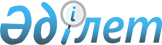 О внесении изменений в решение Сарысуского районного маслихата Жамбылской области от 31 декабря 2021 года №19-2 "О бюджете города и сельских округов Сарысуского района на 2022-2024 годы"Решение Сарысуского районного маслихата Жамбылской области от 7 декабря 2022 года № 36-6
      РЕШИЛ: 
      1. Внести в решение Сарысуского районного маслихата Жамбылской области от 31 декабря 2021 года №19-2 "О бюджете города и сельских округов Сарысуского района на 2022-2024 годы" следующие изменения:
      в пункте 1:
      По городу Жанатас:
      1) доходы – 406012 тысяч тенге, в том числе:
      налоговые поступления – 71209 тысяч тенге;
      неналоговые поступления – 310 тысяч тенге;
      поступления трансфертов – 334493 тысяч тенге;
      2) затраты – 423193 тысяч тенге;
      5) дефицит (профицит) бюджета – - 17181 тысяч тенге;
      6)финансирование дефицита (использование профицита) бюджета – 17181 тысяч тенге;
      используемые остатки бюджетных средств – 17181 тысяч тенге.
      в пункте 2:
      По Байкадамскому сельскому округу:
      1) доходы – 154088 тысяч тенге, в том числе:
      налоговые поступления – 12800 тысяч тенге;
      неналоговые поступления – 0 тенге;
      поступления трансфертов – 141288 тысяч тенге;
      2) затраты – 158611 тысяч тенге;
      5) дефицит (профицит) бюджета – - 4523 тысяч тенге;
      6) финансирование дефицита (использование профицита) бюджета – 4523 тысяч тенге;
      используемые остатки бюджетных средств – 4523 тысяч тенге.
      в пункте 3:
      По Жайылминскому сельскому округу:
      1) доходы – 105311 тысяч тенге, в том числе:
      налоговые поступления – 3132 тысяч тенге;
      неналоговые поступления – 54 тенге;
      поступления трансфертов – 102125 тысяч тенге;
      2) затраты – 105916 тысяч тенге;
      5) дефицит (профицит) бюджета – - 605 тысяч тенге;
      6) финансирование дефицита (использование профицита) бюджета – 605 тысяч тенге;
      используемые остатки бюджетных средств – 605 тысяч тенге.
      в пункте 4:
      По Жанаарыкскому сельскому округу:
      1) доходы – 102267 тысяч тенге, в том числе:
      налоговые поступления – 2665 тысяч тенге;
      поступления трансфертов – 99602 тысяч тенге;
      2) затраты – 103508 тысяч тенге;
      5) дефицит (профицит) бюджета – - 1241 тысяч тенге;
      6) финансирование дефицита (использование профицита) бюджета – 1241 тысяч тенге;
      используемые остатки бюджетных средств – 1241 тысяч тенге.
      в пункте 5:
      По Жанаталапскому сельскому округу:
      1) доходы – 87621 тысяч тенге, в том числе:
      налоговые поступления – 975 тысяч тенге;
      поступления трансфертов – 86646 тысяч тенге;
      2) затраты – 88088 тысяч тенге;
      5) дефицит (профицит) бюджета – - 467 тысяч тенге;
      6) финансирование дефицита (использование профицита) бюджета – 467 тысяч тенге;
      используемые остатки бюджетных средств – 467 тысяч тенге.
      в пункте 6:
      По Игиликскому сельскому округу:
      1) доходы – 95525 тысяч тенге, в том числе:
      налоговые поступления – 2981 тысяч тенге;
      поступления трансфертов – 92544 тысяч тенге;
      2) затраты – 95922 тысяч тенге;
      5) дефицит (профицит) бюджета – - 397 тысяч тенге;
      6) финансирование дефицита (использование профицита) бюджета – 397 тысяч тенге;
      используемые остатки бюджетных средств – 397 тысяч тенге.
      в пункте 7:
      По Тогызкентскому сельскому округу:
      1) доходы – 79345 тысяч тенге, в том числе:
      налоговые поступления – 2886 тысяч тенге;
      поступления трансфертов – 76459 тысяч тенге;
      2) затраты – 81480 тысяч тенге;
      5) дефицит (профицит) бюджета – - 2135 тысяч тенге;
      6)финансирование дефицита (использование профицита) бюджета – 2135 тысяч тенге;
      используемые остатки бюджетных средств – 2135 тысяч тенге.
      в пункте 8:
      По Туркестанскому сельскому округу:
      1) доходы – 112175 тысяч тенге, в том числе:
      налоговые поступления – 2048 тысяч тенге;
      поступления трансфертов – 110127 тысяч тенге;
      2) затраты – 112611 тысяч тенге;
      5) дефицит (профицит) бюджета – - 436 тысяч тенге;
      6)финансирование дефицита (использование профицита) бюджета – 436 тысяч тенге;
      используемые остатки бюджетных средств – 436 тысяч тенге.
      в пункте 9:
      По Досболскому сельскому округу:
      1) доходы – 65946 тысяч тенге, в том числе:
      налоговые поступления – 737 тысяч тенге;
      поступления трансфертов – 65209 тысяч тенге;
      2) затраты – 66138 тысяч тенге;
      5) дефицит (профицит) бюджета – - 192 тысяч тенге;
      6)финансирование дефицита (использование профицита) бюджета – 192 тысяч тенге;
      используемые остатки бюджетных средств – 192 тысяч тенге.
      в пункте 10:
      По Камкалинскому сельскому округу:
      1) доходы – 58318 тысяч тенге, в том числе:
      налоговые поступления – 928 тысяч тенге;
      поступления трансфертов – 57390 тысяч тенге;
      2) затраты – 58376 тысяч тенге;
      5) дефицит (профицит) бюджета – - 58 тысяч тенге;
      6)финансирование дефицита (использование профицита) бюджета – 58 тысяч тенге;
      используемые остатки бюджетных средств – 58 тысяч тенге.
      Приложения 1-1, 2-1, 3-1, 4-1, 5-1, 6-1, 7-1, 8-1, 9-1, 10-1 к указанному решению изложить в новой редакции согласно приложениям 1, 2, 3, 4, 5, 6, 7, 8, 9, 10 к настоящему решению.
      2. Настоящее решение вводится в действие с 1 января 2022 года и подлежит официальному опубликованию. Бюджет аппарата акима города Жанатас на 2022 год Бюджет аппарата акима Байкадамского сельского округа на 2022 год Бюджет аппарата акима Жайылминского сельского округа на 2022 год Бюджет аппарата акима Жанаарыкского сельского округа на 2022 год Бюджет аппарата акима Жанаталапского сельского округа на 2022 год Бюджет аппарата акима Игиликского сельского округа на 2022 год Бюджет аппарата акима Тогызкентского сельского округа на 2022 год Бюджет аппарата акима Туркестанского сельского округа на 2022 год Бюджет аппарата акима Досболского сельского округа на 2022 год Бюджет аппарата акима Камкалинского сельского округа на 2022 год
					© 2012. РГП на ПХВ «Институт законодательства и правовой информации Республики Казахстан» Министерства юстиции Республики Казахстан
				
      Секретарь Сарысуского 

      районного маслихата 

А. Сейналиев
Приложение 1 к решению
Сарысуского районного 
маслихата от 7 декабря 2022 
года №36-6Приложение 1-1 к решению
Сарысуского районного 
маслихата от 31 декабря 2021 
года №19-2
Категория 
Категория 
Категория 
Категория 
Cумма (тысяч тенге)
Класс 
Класс 
Класс 
Cумма (тысяч тенге)
Подкласс
Подкласс
Cумма (тысяч тенге)
1 
2
3
4
5
І. ДОХОДЫ
406012
1
Налоговые поступления
71209
01
Подоходный налог
11193
2
Индивидуальный подоходный налог
11193
04
Hалоги на собственность
59856
1
Hалог на имущество
1022
3
Земельный налог
5096
4
Hалог на транспортные средства
53738
05
Внутренние налоги на товары, работы и услуги
160
4
Сборы за ведение предпринимательской и профессиональной деятельности
160
2
Неналоговые поступления
310
01
Доходы от государственной собственности
310
5
Доходы от аренды имущества, находящегося в государственной собственности
310
4
Поступления трансфертов 
334493
02
Трансферты из вышестоящих органов государственного управления
334493
3
Трансферты из районных (городов областного значения) бюджетов
334493
Функциональная группа
Функциональная группа
Функциональная группа
Функциональная группа
Сумма (тысяч тенге)
Администратор бюджетных программ 
Администратор бюджетных программ 
Администратор бюджетных программ 
Сумма (тысяч тенге)
Программа
Программа
Сумма (тысяч тенге)
1 
2
3
4 
5
ІІ.РАСХОДЫ 
423193
01
Государственные услуги общего характера
159383
124
Аппарат акима города районного значения, села, поселка, сельского округа
159383
001
Услуги по обеспечению деятельности акима города районного значения, села, поселка, сельского округа
152787
022
Капитальные расходы государственного органа
6596
07
Жилищно-коммунальное хозяйство
212953
124
Аппарат акима города районного значения, села, поселка, сельского округа
212953
008
Освещение улиц в населенных пунктах
60969
010
Содержание мест захоронений погребение безродных
168
011
Благоустройство и озеленение населенных пунктов
151816
12
Транспорт и коммуникации
50857
124
Аппарат акима города районного значения, села, поселка, сельского округа
38735
013
Обеспечение функционирования автомобильных дорог в городах районного значения, селах, поселках, сельских округах
27900
045
Капитальный и средний ремонт автомобильных дорог в городах районного значения, селах, поселках, сельских округах
22957
ІІІ. ЧИСТОЕ БЮДЖЕТНОЕ КРЕДИТОВАНИЕ
0
ІV. САЛЬДО ПО ОПЕРАЦИЯМ С ФИНАНСОВЫМИ АКТИВАМИ
0
V.ДЕФИЦИТ (ПРОФИЦИТ) БЮДЖЕТА
-17181
VІ. ФИНАНСИРОВАНИЕ ДЕФИЦИТА (ИСПОЛЬЗОВАНИЕ ПРОФИЦИТА) БЮДЖЕТА
17181
7
Поступления займов
0
01
Внутренние государственные займы
0
03
Займы, получаемые местным исполнительным органом района (города областного значения)
0
8
Используемые остатки бюджетных средств
17181
2
Остатки бюджетных средств на конец отчетного периода
17181
01
Остатки бюджетных средств на конец отчетного периода
17181Приложение 2 к решению
Сарысуского районного 
маслихата от 7 декабря 2022 
года №36-6Приложение 2-1 к решению
Сарысуского районного 
маслихата от 31 декабря 2021 
года №19-2
Категория 
Категория 
Категория 
Категория 
Cумма (тысяч тенге)
Класс 
Класс 
Класс 
Cумма (тысяч тенге)
Подкласс
Подкласс
Cумма (тысяч тенге)
1 
2
3
4
5
І. ДОХОДЫ
154088
1
Налоговые поступления
12800
01
Подоходный налог
1258
2
Индивидуальный подоходный налог
1258
04
Hалоги на собственность
11542
1
Hалоги на имущество
286
3
Земельный налог
66
4
Hалог на транспортные средства
11190
2
Неналоговые поступления
0
01
Доходы от государственной собственности
0
5
Доходы от аренды имущества, находящегося в государственной собственности
0
4
Поступления трансфертов 
141288
02
Трансферты из вышестоящих органов государственного управления
141288
3
Трансферты из районных (городов областного значения) бюджетов
141288
Функциональная группа
Функциональная группа
Функциональная группа
Функциональная группа
Сумма (тысяч тенге)
Администратор бюджетных программ 
Администратор бюджетных программ 
Администратор бюджетных программ 
Сумма (тысяч тенге)
Программа
Программа
Сумма (тысяч тенге)
1 
2
3
4 
5
ІІ.РАСХОДЫ 
158611
01
Государственные услуги общего характера
62146
124
Аппарат акима города районного значения, села, поселка, сельского округа
62146
001
Услуги по обеспечению деятельности акима города районного значения, села, поселка, сельского округа
61849
022
Капитальные расходы государственного органа
297
07
Жилищно-коммунальное хозяйство
95965
124
Аппарат акима города районного значения, села, поселка, сельского округа
95965
008
Освещение улиц в населенных пунктах
23508
009
Обеспечение санитарии населенных пунктов
1633
011
Благоустройство и озеленение населенных пунктов
70824
12
Транспорт и коммуникации
500
124
Аппарат акима города районного значения, села, поселка, сельского округа
500
013
Обеспечение функционирования автомобильных дорог в городах районного значения, селах, поселках, сельских округах
500
ІІІ. ЧИСТОЕ БЮДЖЕТНОЕ КРЕДИТОВАНИЕ
0
ІV. САЛЬДО ПО ОПЕРАЦИЯМ С ФИНАНСОВЫМИ АКТИВАМИ
0
V.ДЕФИЦИТ (ПРОФИЦИТ) БЮДЖЕТА
-4523
VІ. ФИНАНСИРОВАНИЕ ДЕФИЦИТА (ИСПОЛЬЗОВАНИЕ ПРОФИЦИТА) БЮДЖЕТА
4523
7
Поступления займов
0
01
Внутренние государственные займы
0
03
Займы, получаемые местным исполнительным органом района (города областного значения)
0
8
Используемые остатки бюджетных средств
4523
2
Остатки бюджетных средств на конец отчетного периода
4523
01
Остатки бюджетных средств на конец отчетного периода
4523Приложение 3 к решению
Сарысуского районного 
маслихата от 7 декабря 2022 
года №36-6Приложение 3-1 к решению
Сарысуского районного 
маслихата от 31 декабря 2021 
года №19-2
Категория 
Категория 
Категория 
Категория 
Cумма (тысяч тенге)
Класс 
Класс 
Класс 
Cумма (тысяч тенге)
Подкласс
Подкласс
Cумма (тысяч тенге)
1 
2
3
4
5
І. ДОХОДЫ
105311
1
Налоговые поступления
3132
01
Подоходный налог
0
2
Индивидуальный подоходный налог
0
04
Hалоги на собственность
3132
1
Hалоги на имущество
280
3
Земельный налог
274
4
Hалог на транспортные средства
2578
2
Неналоговые поступления
54
01
Доходы от государственной собственности
54
5
Доходы от аренды имущества, находящегося в государственной собственности
54
4
Поступления трансфертов 
102125
02
Трансферты из вышестоящих органов государственного управления
102125
3
Трансферты из районных (городов областного значения) бюджетов
102125
Функциональная группа
Функциональная группа
Функциональная группа
Функциональная группа
Сумма (тысяч тенге)
Администратор бюджетных программ 
Администратор бюджетных программ 
Администратор бюджетных программ 
Сумма (тысяч тенге)
Программа
Программа
Сумма (тысяч тенге)
1 
2
3
4 
5
ІІ.РАСХОДЫ 
105916
01
Государственные услуги общего характера
57031
124
Аппарат акима города районного значения, села, поселка, сельского округа
57031
001
Услуги по обеспечению деятельности акима города районного значения, села, поселка, сельского округа
56934
022
Капитальные расходы государственного органа
97
07
Жилищно-коммунальное хозяйство
48385
124
Аппарат акима города районного значения, села, поселка, сельского округа
48385
008
Освещение улиц в населенных пунктах
21085
009
Обеспечение санитарии населенных пунктов
1889
011
Благоустройство и озеленение населенных пунктов
25411
12
Транспорт и коммуникации
500
124
Аппарат акима города районного значения, села, поселка, сельского округа
500
013
Обеспечение функционирования автомобильных дорог в городах районного значения, селах, поселках, сельских округах
500
ІІІ. ЧИСТОЕ БЮДЖЕТНОЕ КРЕДИТОВАНИЕ
0
ІV. САЛЬДО ПО ОПЕРАЦИЯМ С ФИНАНСОВЫМИ АКТИВАМИ
0
V.ДЕФИЦИТ (ПРОФИЦИТ) БЮДЖЕТА
-605
VІ. ФИНАНСИРОВАНИЕ ДЕФИЦИТА (ИСПОЛЬЗОВАНИЕ ПРОФИЦИТА) БЮДЖЕТА
605
7
Поступления займов
0
01
Внутренние государственные займы
0
03
Займы, получаемые местным исполнительным органом района (города областного значения)
0
8
Используемые остатки бюджетных средств
605
2
Остатки бюджетных средств на конец отчетного периода
605
01
Остатки бюджетных средств на конец отчетного периода
605Приложение 4 к решению
Сарысуского районного 
маслихата от 7 декабря 2022 
года №36-6Приложение 4-1 к решению
Сарысуского районного 
маслихата от 31 декабря 2021 
года №19-2
Категория 
Категория 
Категория 
Категория 
Cумма (тысяч тенге)
Класс 
Класс 
Класс 
Cумма (тысяч тенге)
Подкласс
Подкласс
Cумма (тысяч тенге)
1 
2
3
4
5
І. ДОХОДЫ
102267
1
Налоговые поступления
2665
01
Подоходный налог
0
2
Индивидуальный подоходный налог
0
04
Hалоги на собственность
2665
1
Hалоги на имущество
132
3
Земельный налог
0
4
Hалог на транспортные средства
2533
4
Поступления трансфертов 
99602
02
Трансферты из вышестоящих органов государственного управления
99602
3
Трансферты из районных (городов областного значения) бюджетов
99602
Функциональная группа
Функциональная группа
Функциональная группа
Функциональная группа
Сумма (тысяч тенге)
Администратор бюджетных программ 
Администратор бюджетных программ 
Администратор бюджетных программ 
Сумма (тысяч тенге)
Программа
Программа
Сумма (тысяч тенге)
1 
2
3
4 
5
ІІ.РАСХОДЫ 
103508
01
Государственные услуги общего характера
47958
124
Аппарат акима города районного значения, села, поселка, сельского округа
47958
001
Услуги по обеспечению деятельности акима города районного значения, села, поселка, сельского округа
46670
022
Капитальные расходы государственного органа
1288
07
Жилищно-коммунальное хозяйство
36890
124
Аппарат акима города районного значения, села, поселка, сельского округа
36890
008
Освещение улиц в населенных пунктах
8703
009
Обеспечение санитарии населенных пунктов
900
011
Благоустройство и озеленение населенных пунктов
27287
12
Транспорт и коммуникации
18660
124
Аппарат акима города районного значения, села, поселка, сельского округа
18660
013
Обеспечение функционирования автомобильных дорог в городах районного значения, селах, поселках, сельских округах
3300
045
Капитальный и средний ремонт автомобильных дорог в городах районного значения, селах, поселках, сельских округах
15360
ІІІ. ЧИСТОЕ БЮДЖЕТНОЕ КРЕДИТОВАНИЕ
0
ІV. САЛЬДО ПО ОПЕРАЦИЯМ С ФИНАНСОВЫМИ АКТИВАМИ
0
V.ДЕФИЦИТ (ПРОФИЦИТ) БЮДЖЕТА
-1241
VІ. ФИНАНСИРОВАНИЕ ДЕФИЦИТА (ИСПОЛЬЗОВАНИЕ ПРОФИЦИТА) БЮДЖЕТА
1241
7
Поступления займов
0
01
Внутренние государственные займы
0
03
Займы, получаемые местным исполнительным органом района (города областного значения)
0
8
Используемые остатки бюджетных средств
1241
2
Остатки бюджетных средств на конец отчетного периода
1241
01
Остатки бюджетных средств на конец отчетного периода
1241Приложение 5 к решению
Сарысуского районного 
маслихата от 7 декабря 2022 
года №36-6Приложение 5-1 к решению
Сарысуского районного 
маслихата от 31 декабря 2021 
года №19-2
Категория 
Категория 
Категория 
Категория 
Cумма (тысяч тенге)
Класс 
Класс 
Класс 
Cумма (тысяч тенге)
Подкласс
Подкласс
Cумма (тысяч тенге)
1 
2
3
4
5
І. ДОХОДЫ
87621
1
Налоговые поступления
975
01
Подоходный налог
0
2
Индивидуальный подоходный налог
0
04
Hалоги на собственность
975
1
Hалоги на имущество
178
3
Земельный налог
1
4
Hалог на транспортные средства
796
4
Поступления трансфертов 
86646
02
Трансферты из вышестоящих органов государственного управления
86646
3
Трансферты из районных (городов областного значения) бюджетов
86646
Функциональная группа
Функциональная группа
Функциональная группа
Функциональная группа
Сумма (тысяч тенге)
Администратор бюджетных программ 
Администратор бюджетных программ 
Администратор бюджетных программ 
Сумма (тысяч тенге)
Программа
Программа
Сумма (тысяч тенге)
1 
2
3
4 
5
ІІ.РАСХОДЫ 
88088
01
Государственные услуги общего характера
55359
124
Аппарат акима города районного значения, села, поселка, сельского округа
55359
001
Услуги по обеспечению деятельности акима города районного значения, села, поселка, сельского округа
54587
022
Капитальные расходы государственного органа
772
07
Жилищно-коммунальное хозяйство
32333
124
Аппарат акима города районного значения, села, поселка, сельского округа
32333
008
Освещение улиц в населенных пунктах
5428
009
Обеспечение санитарии населенных пунктов
1150
011
Благоустройство и озеленение населенных пунктов
25755
12
Транспорт и коммуникации
396
124
Аппарат акима города районного значения, села, поселка, сельского округа
396
013
Обеспечение функционирования автомобильных дорог в городах районного значения, селах, поселках, сельских округах
396
ІІІ. ЧИСТОЕ БЮДЖЕТНОЕ КРЕДИТОВАНИЕ
0
ІV. САЛЬДО ПО ОПЕРАЦИЯМ С ФИНАНСОВЫМИ АКТИВАМИ
0
V.ДЕФИЦИТ (ПРОФИЦИТ) БЮДЖЕТА
-467
VІ. ФИНАНСИРОВАНИЕ ДЕФИЦИТА (ИСПОЛЬЗОВАНИЕ ПРОФИЦИТА) БЮДЖЕТА
467
7
Поступления займов
0
01
Внутренние государственные займы
0
03
Займы, получаемые местным исполнительным органом района (города областного значения)
0
8
Используемые остатки бюджетных средств
467
2
Остатки бюджетных средств на конец отчетного периода
467
01
Остатки бюджетных средств на конец отчетного периода
467Приложение 6 к решению
Сарысуского районного 
маслихата от 7 декабря 2022 
года №36-6Приложение 6-1 к решению
Сарысуского районного 
маслихата от 31 декабря 2021 
года №19-2
Категория 
Категория 
Категория 
Категория 
Cумма (тысяч тенге)
Класс 
Класс 
Класс 
Cумма (тысяч тенге)
Подкласс
Подкласс
Cумма (тысяч тенге)
1 
2
3
4
5
І. ДОХОДЫ
95525
1
Налоговые поступления
2981
01
Подоходный налог
0
2
Индивидуальный подоходный налог
0
04
Hалоги на собственность
2981
1
Hалоги на имущество
179
3
Земельный налог
25
4
Hалог на транспортные средства
2777
4
Поступления трансфертов 
92544
02
Трансферты из вышестоящих органов государственного управления
92544
3
Трансферты из районных (городов областного значения) бюджетов
92544
Функциональная группа
Функциональная группа
Функциональная группа
Функциональная группа
Сумма (тысяч тенге)
Администратор бюджетных программ 
Администратор бюджетных программ 
Администратор бюджетных программ 
Сумма (тысяч тенге)
Программа
Программа
Сумма (тысяч тенге)
1 
2
3
4 
5
ІІ.РАСХОДЫ 
95922
01
Государственные услуги общего характера
71636
124
Аппарат акима города районного значения, села, поселка, сельского округа
71636
001
Услуги по обеспечению деятельности акима города районного значения, села, поселка, сельского округа
71468
022
Капитальные расходы государственного органа
168
07
Жилищно-коммунальное хозяйство
23946
124
Аппарат акима города районного значения, села, поселка, сельского округа
23946
008
Освещение улиц в населенных пунктах
10702
009
Обеспечение санитарии населенных пунктов
2800
011
Благоустройство и озеленение населенных пунктов
10444
12
Транспорт и коммуникации
340
124
Аппарат акима города районного значения, села, поселка, сельского округа
340
013
Обеспечение функционирования автомобильных дорог в городах районного значения, селах, поселках, сельских округах
340
ІІІ. ЧИСТОЕ БЮДЖЕТНОЕ КРЕДИТОВАНИЕ
0
ІV. САЛЬДО ПО ОПЕРАЦИЯМ С ФИНАНСОВЫМИ АКТИВАМИ
0
V.ДЕФИЦИТ (ПРОФИЦИТ) БЮДЖЕТА
-397
VІ. ФИНАНСИРОВАНИЕ ДЕФИЦИТА (ИСПОЛЬЗОВАНИЕ ПРОФИЦИТА) БЮДЖЕТА
397
7
Поступления займов
0
01
Внутренние государственные займы
0
03
Займы, получаемые местным исполнительным органом района (города областного значения)
0
8
Используемые остатки бюджетных средств
397
2
Остатки бюджетных средств на конец отчетного периода
397
01
Остатки бюджетных средств на конец отчетного периода
397Приложение 7 к решению
Сарысуского районного 
маслихата от 7 декабря 2022 
года №36-6Приложение 7-1 к решению
Сарысуского районного 
маслихата от 31 декабря 2021 
года №19-2
Категория 
Категория 
Категория 
Категория 
Cумма (тысяч тенге)
Класс 
Класс 
Класс 
Cумма (тысяч тенге)
Подкласс
Подкласс
Cумма (тысяч тенге)
1 
2
3
4
5
І. ДОХОДЫ
79345
1
Налоговые поступления
2886
01
Подоходный налог
0
2
Индивидуальный подоходный налог
0
04
Hалоги на собственность
2886
1
Hалоги на имущество
166
3
Земельный налог
6
4
Hалог на транспортные средства
2714
4
Поступления трансфертов 
76459
02
Трансферты из вышестоящих органов государственного управления
76459
3
Трансферты из районных (городов областного значения) бюджетов
76459
Функциональная группа
Функциональная группа
Функциональная группа
Функциональная группа
Сумма (тысяч тенге)
Администратор бюджетных программ 
Администратор бюджетных программ 
Администратор бюджетных программ 
Сумма (тысяч тенге)
Программа
Программа
Сумма (тысяч тенге)
1 
2
3
4 
5
ІІ.РАСХОДЫ 
81480
01
Государственные услуги общего характера
54181
124
Аппарат акима города районного значения, села, поселка, сельского округа
54181
001
Услуги по обеспечению деятельности акима города районного значения, села, поселка, сельского округа
54481
022
Капитальные расходы государственного органа
803
07
Жилищно-коммунальное хозяйство
26974
124
Аппарат акима города районного значения, села, поселка, сельского округа
26974
008
Освещение улиц в населенных пунктах
6675
009
Обеспечение санитарии населенных пунктов
1340
011
Благоустройство и озеленение населенных пунктов
18959
12
Транспорт и коммуникации
325
124
Аппарат акима города районного значения, села, поселка, сельского округа
325
013
Обеспечение функционирования автомобильных дорог в городах районного значения, селах, поселках, сельских округах
325
ІІІ. ЧИСТОЕ БЮДЖЕТНОЕ КРЕДИТОВАНИЕ
0
ІV. САЛЬДО ПО ОПЕРАЦИЯМ С ФИНАНСОВЫМИ АКТИВАМИ
0
V.ДЕФИЦИТ (ПРОФИЦИТ) БЮДЖЕТА
-2135
VІ. ФИНАНСИРОВАНИЕ ДЕФИЦИТА (ИСПОЛЬЗОВАНИЕ ПРОФИЦИТА) БЮДЖЕТА
2135
7
Поступления займов
0
01
Внутренние государственные займы
0
03
Займы, получаемые местным исполнительным органом района (города областного значения)
0
8
Используемые остатки бюджетных средств
2135
2
Остатки бюджетных средств на конец отчетного периода
2135
01
Остатки бюджетных средств на конец отчетного периода
2135Приложение 8 к решению
Сарысуского районного 
маслихата от 7 декабря 2022 
года №36-6Приложение 8-1 к решению
Сарысуского районного 
маслихата от 31 декабря 2021 
года №19-2
Категория 
Категория 
Категория 
Категория 
Категория 
Категория 
Cумма (тысяч тенге)
Класс 
Класс 
Класс 
Класс 
Класс 
Cумма (тысяч тенге)
Подкласс
Подкласс
Подкласс
Подкласс
Cумма (тысяч тенге)
1 
2
3
3
4
4
5
І. ДОХОДЫ
І. ДОХОДЫ
112175
1
Налоговые поступления
Налоговые поступления
2048
01
Подоходный налог
Подоходный налог
0
2
2
Индивидуальный подоходный налог
Индивидуальный подоходный налог
0
04
Hалоги на собственность
Hалоги на собственность
2048
1
1
Hалоги на имущество
Hалоги на имущество
139
3
3
Земельный налог
Земельный налог
9
4
4
Hалог на транспортные средства
Hалог на транспортные средства
1900
4
Поступления трансфертов 
Поступления трансфертов 
110127
02
Трансферты из вышестоящих органов государственного управления
Трансферты из вышестоящих органов государственного управления
110127
3
3
Трансферты из районных (городов областного значения) бюджетов
Трансферты из районных (городов областного значения) бюджетов
110127
Функциональная группа
Функциональная группа
Функциональная группа
Функциональная группа
Функциональная группа
Функциональная группа
Сумма (тысяч тенге)
Администратор бюджетных программ 
Администратор бюджетных программ 
Администратор бюджетных программ 
Администратор бюджетных программ 
Администратор бюджетных программ 
Сумма (тысяч тенге)
Программа
Программа
Программа
Сумма (тысяч тенге)
1 
2
2
3
3
4 
5
ІІ.РАСХОДЫ 
112611
01
Государственные услуги общего характера
57755
124
124
Аппарат акима города районного значения, села, поселка, сельского округа
57755
001
001
Услуги по обеспечению деятельности акима города районного значения, села, поселка, сельского округа
55168
022
022
Капитальные расходы государственного органа
2587
07
Жилищно-коммунальное хозяйство
26851
124
124
Аппарат акима города районного значения, села, поселка, сельского округа
26851
008
008
Освещение улиц в населенных пунктах
6999
009
009
Обеспечение санитарии населенных пунктов
1546
011
011
Благоустройство и озеленение населенных пунктов
18306
12
Транспорт и коммуникации
28005
124
124
Аппарат акима города районного значения, села, поселка, сельского округа
28005
045
045
Капитальный и средний ремонт автомобильных дорог в городах районного значения, селах, поселках, сельских округах
28005
ІІІ. ЧИСТОЕ БЮДЖЕТНОЕ КРЕДИТОВАНИЕ
0
ІV. САЛЬДО ПО ОПЕРАЦИЯМ С ФИНАНСОВЫМИ АКТИВАМИ
0
V.ДЕФИЦИТ (ПРОФИЦИТ) БЮДЖЕТА
-436
VІ. ФИНАНСИРОВАНИЕ ДЕФИЦИТА (ИСПОЛЬЗОВАНИЕ ПРОФИЦИТА) БЮДЖЕТА
436
7
Поступления займов
0
01
01
Внутренние государственные займы
0
03
03
Займы, получаемые местным исполнительным органом района (города областного значения)
0
8
Используемые остатки бюджетных средств
436
2
2
Остатки бюджетных средств на конец отчетного периода
436
01
01
Остатки бюджетных средств на конец отчетного периода
436Приложение 9 к решению
Сарысуского районного 
маслихата от 7 декабря 2022 
года №36-6Приложение 9-1 к решению
Сарысуского районного 
маслихата от 31 декабря 2021 
года №19-2
Категория 
Категория 
Категория 
Категория 
Cумма (тысяч тенге)
Класс 
Класс 
Класс 
Cумма (тысяч тенге)
Подкласс
Подкласс
Cумма (тысяч тенге)
1 
2
3
4
5
І. ДОХОДЫ
65946
1
Налоговые поступления
737
01
Подоходный налог
0
2
Индивидуальный подоходный налог
0
04
Hалоги на собственность
737
1
Hалоги на имущество
37
3
Земельный налог
0
4
Hалог на транспортные средства
700
4
Поступления трансфертов 
65209
02
Трансферты из вышестоящих органов государственного управления
65209
3
Трансферты из районных (городов областного значения) бюджетов
65209
Функциональная группа
Функциональная группа
Функциональная группа
Функциональная группа
Сумма (тысяч тенге)
Администратор бюджетных программ 
Администратор бюджетных программ 
Администратор бюджетных программ 
Сумма (тысяч тенге)
Программа
Программа
Сумма (тысяч тенге)
1 
2
3
4 
5
ІІ.РАСХОДЫ 
66138
01
Государственные услуги общего характера
38781
124
Аппарат акима города районного значения, села, поселка, сельского округа
38781
001
Услуги по обеспечению деятельности акима города районного значения, села, поселка, сельского округа
38684
022
Капитальные расходы государственного органа
97
07
Жилищно-коммунальное хозяйство
18029
124
Аппарат акима города районного значения, села, поселка, сельского округа
18029
008
Освещение улиц в населенных пунктах
6653
009
Обеспечение санитарии населенных пунктов
1500
011
Благоустройство и озеленение населенных пунктов
9876
12
Транспорт и коммуникации
9328
124
Аппарат акима города районного значения, села, поселка, сельского округа
9328
045
Капитальный и средний ремонт автомобильных дорог в городах районного значения, селах, поселках, сельских округах
9328
ІІІ. ЧИСТОЕ БЮДЖЕТНОЕ КРЕДИТОВАНИЕ
0
ІV. САЛЬДО ПО ОПЕРАЦИЯМ С ФИНАНСОВЫМИ АКТИВАМИ
0
V.ДЕФИЦИТ (ПРОФИЦИТ) БЮДЖЕТА
-192
VІ. ФИНАНСИРОВАНИЕ ДЕФИЦИТА (ИСПОЛЬЗОВАНИЕ ПРОФИЦИТА) БЮДЖЕТА
192
7
Поступления займов
0
01
Внутренние государственные займы
0
03
Займы, получаемые местным исполнительным органом района (города областного значения)
0
8
Используемые остатки бюджетных средств
192
2
Остатки бюджетных средств на конец отчетного периода
192
01
Остатки бюджетных средств на конец отчетного периода
192Приложение 10 к решению
Сарысуского районного 
маслихата от 7 декабря 2022 
года №36-6Приложение 10-1 к решению
Сарысуского районного 
маслихата от 31 декабря 2021 
года №19-2
Категория 
Категория 
Категория 
Категория 
Cумма (тысяч тенге)
Класс 
Класс 
Класс 
Cумма (тысяч тенге)
Подкласс
Подкласс
Cумма (тысяч тенге)
1 
2
3
4
5
І. ДОХОДЫ
58318
1
Налоговые поступления
928
01
Подоходный налог
0
2
Индивидуальный подоходный налог
0
04
Hалоги на собственность
928
1
Hалоги на имущество
28
3
Земельный налог
0
4
Hалог на транспортные средства
900
4
Поступления трансфертов 
57390
02
Трансферты из вышестоящих органов государственного управления
57390
3
Трансферты из районных (городов областного значения) бюджетов
57390
Функциональная группа
Функциональная группа
Функциональная группа
Функциональная группа
Сумма (тысяч тенге)
Администратор бюджетных программ 
Администратор бюджетных программ 
Администратор бюджетных программ 
Сумма (тысяч тенге)
Программа
Программа
Сумма (тысяч тенге)
1 
2
3
4 
5
ІІ.РАСХОДЫ 
58376
01
Государственные услуги общего характера
32560
124
Аппарат акима города районного значения, села, поселка, сельского округа
32560
001
Услуги по обеспечению деятельности акима города районного значения, села, поселка, сельского округа
32560
07
Жилищно-коммунальное хозяйство
25816
124
Аппарат акима города районного значения, села, поселка, сельского округа
25816
008
Освещение улиц в населенных пунктах
5000
009
Обеспечение санитарии населенных пунктов
799
011
Благоустройство и озеленение населенных пунктов
20017
ІІІ. ЧИСТОЕ БЮДЖЕТНОЕ КРЕДИТОВАНИЕ
0
ІV. САЛЬДО ПО ОПЕРАЦИЯМ С ФИНАНСОВЫМИ АКТИВАМИ
0
V.ДЕФИЦИТ (ПРОФИЦИТ) БЮДЖЕТА
-58
VІ. ФИНАНСИРОВАНИЕ ДЕФИЦИТА (ИСПОЛЬЗОВАНИЕ ПРОФИЦИТА) БЮДЖЕТА
58
7
Поступления займов
0
01
Внутренние государственные займы
0
03
Займы, получаемые местным исполнительным органом района (города областного значения)
0
8
Используемые остатки бюджетных средств
58
2
Остатки бюджетных средств на конец отчетного периода
58
01
Остатки бюджетных средств на конец отчетного периода
58